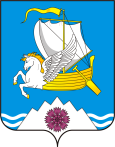          В соответствии со статьей 46 Градостроительного кодекса РФ, руководствуясь Уставом муниципального образования                                                                                                                                                                                  Переволоцкий район Оренбургской области  и на основании заявления ООО  «Самарский научно-исследовательский и проектный институт нефтедобычи»  от 15.12.2020  № б/н:         1.Разрешить разработать ООО  «Самарский научно-исследовательский и проектный институт нефтедобычи» проект планировки территории совмещенного с проектом межевания территории для  проектирования и строительства  объекта АО «Оренбургнефть»: 6510П  «Строительство инфраструктуры для запуска скважин ГТМ 2020-2021гг. (РИТС-1) 3 этап строительства. Скважина № 255 Вахитовского месторождения», расположенного на землях  муниципального образования Кубанский сельсовет   Переволоцкого района Оренбургской области, за счет средств заявителя.         2.Объект АО «Оренбургнефть»: 6510П  «Строительство инфраструктуры для запуска скважин ГТМ 2020-2021гг. (РИТС-1) 3 этап строительства. Скважина № 255 Вахитовского месторождения», расположен на землях  муниципального образования Кубанский сельсовет Переволоцкого района Оренбургской области,  в границе кадастрового квартала    56:23:0809002.         3.Порядок подготовки и содержания проекта планировки территории, предусматривающий размещение одного или нескольких объектов  межевания территории для проектирования и строительства объекта  АО «Оренбургнефть»: 6510П  «Строительство инфраструктуры для запуска скважин ГТМ 2020-2021гг. (РИТС-1) 3 этап строительства. Скважина № 255 Вахитовского месторождения», расположенного  на землях  муниципального образований Кубанский сельсовет  Переволоцкого района Оренбургской области, осуществляется в соответствии с постановлением Правительства РФ от 12.05.2017  № 564 «Об утверждении положения о составе и содержании проектов планировки линейных объектов».          4. Сроки подготовки документации по планировке территории, совмещенного с проектом межевания территории:         -начало - с даты утверждения данного постановления «О разрешении разработки проекта планировки территории совмещенного с проектом межевания территории для  проектирования и строительства  объекта АО «Оренбургнефть»: 6510П  «Строительство инфраструктуры для запуска скважин ГТМ 2020-2021гг. (РИТС-1) 3 этап строительства. Скважина № 255 Вахитовского месторождения»;          -окончание - сроки не ограничены.        5. Контроль за исполнением данного постановления возложить на заместителя главы администрации района по оперативному управлению и экономическим вопросам  Ермоша А.В.6. Постановление вступает в силу со дня его опубликования в газете «Светлый путь» и подлежит размещению на официальных сайтах муниципальных образований Переволоцкий район, Кубанский  сельсовет Переволоцкого района Оренбургской области.Глава района                                                                                     Н.И. СорокинРазослано: Ермошу А.В, отделу по архитектуре, капитальному строительству и инвестиция, МО Кубанский сельсовет, АО «Оренбургнефть», ООО «Самарский научно-исследовательский и проектный институт нефтедобычи», редакции газеты «Светлый путь», главному специалисту по информационной безопасности, информатизации и связи  администрации района, прокурору. АДМИНИСТРАЦИЯПЕРЕВОЛОЦКОГО РАЙОНАОРЕНБУРГСКОЙ ОБЛАСТИПОСТАНОВЛЕНИЕ              28.12.2020 № 1305-пО разрешении разработки проекта планировки территории совмещенного с проектом межевания территории для  проектирования и строительства  объекта АО«Оренбургнефть»:6510П  Строительство инфраструктуры для запуска скважин ГТМ 2020-2021гг. (РИТС-1) 3 этап строительства. Скважина № 255 Вахитовского месторождения»